Dragon Valley Hotel Twin or DoubleDragon Valley Hotel Twin or DoubleDragon Valley Hotel Twin or DoubleDragon Valley Hotel Twin or DoubleDragon Valley Hotel Twin or DoubleDragon Valley Hotel Twin or DoubleDragon Valley Hotel Twin or DoubleTower Condo Ondol or Twin roomTower Condo Ondol or Twin roomTower Condo Ondol or Twin roomTower Condo Ondol or Twin roomTower Condo Ondol or Twin roomTower Condo Ondol or Twin roomTower Condo Ondol or Twin roomTower Condo Ondol or Twin room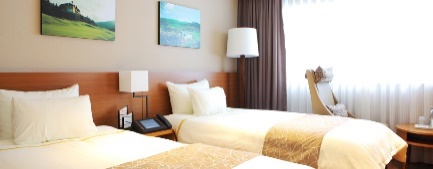 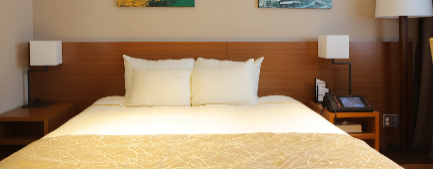 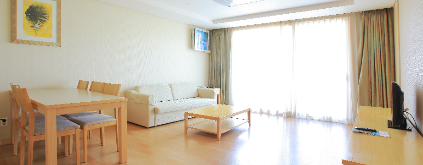 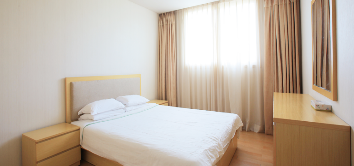 01~21Dec01~21Dec01~21DecChristmas 22Dec~01Jan02Jan~07Feb02Jan~07Feb02Jan~07FebChinese New Year08~11Feb12~29Feb12~29Feb12~29Feb01~31Mar01~31MarSun ~ FriSatSatChristmas 22Dec~01JanSun ~ FriSun ~ FriSatChinese New Year08~11FebSun ~ FriSun ~ FriSat
29FebSun ~ FriSatTwin or DoubleTwin or Double1,0801,2601,2601,7901,1701,1701,4201,7901,0801,0801,260860980Family Twin 3pax (1 Double +1 Single) Family Twin 3pax (1 Double +1 Single) 1,2301,4101,4101,9401,3201,3201,5701,9401,2301,2301,4101,0101,130Dragon Valley Hotel Breakfast : Adult $280 / Child / 210Dragon Valley Hotel Breakfast : Adult $280 / Child / 210Dragon Valley Hotel Breakfast : Adult $280 / Child / 210Dragon Valley Hotel Breakfast : Adult $280 / Child / 210Dragon Valley Hotel Breakfast : Adult $280 / Child / 210Dragon Valley Hotel Breakfast : Adult $280 / Child / 210Dragon Valley Hotel Breakfast : Adult $280 / Child / 210Dragon Valley Hotel Breakfast : Adult $280 / Child / 210Dragon Valley Hotel Breakfast : Adult $280 / Child / 210Dragon Valley Hotel Breakfast : Adult $280 / Child / 210Dragon Valley Hotel Breakfast : Adult $280 / Child / 210Dragon Valley Hotel Breakfast : Adult $280 / Child / 210Dragon Valley Hotel Breakfast : Adult $280 / Child / 210Dragon Valley Hotel Breakfast : Adult $280 / Child / 210Dragon Valley Hotel Breakfast : Adult $280 / Child / 210Greenpia Condominium One Room 25 Type Greenpia Condominium One Room 25 Type Greenpia Condominium One Room 25 Type Greenpia Condominium One Room 25 Type Greenpia Condominium One Room 25 Type Greenpia Condominium One Room 25 Type Greenpia Condominium One Room 25 Type Greenpia CondominiumTwo Room 38TypeGreenpia CondominiumTwo Room 38TypeGreenpia CondominiumTwo Room 38TypeGreenpia CondominiumTwo Room 38TypeGreenpia CondominiumTwo Room 38TypeGreenpia CondominiumTwo Room 38TypeGreenpia CondominiumTwo Room 38TypeGreenpia CondominiumTwo Room 38Type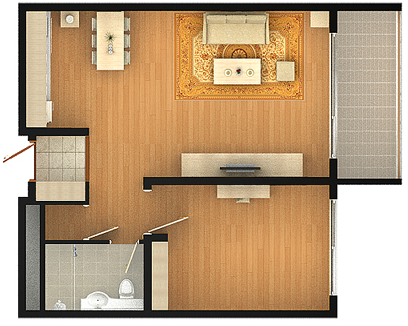 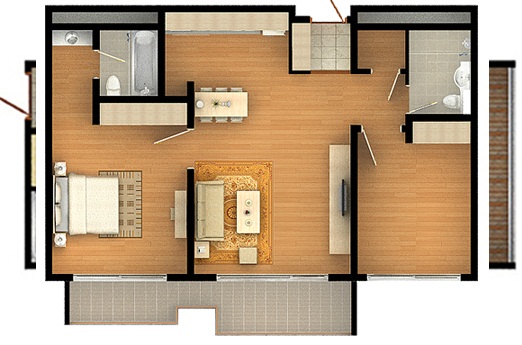 01~21Dec01~21Dec01~21DecChristmas 22Dec~01Jan02Jan~07Feb02Jan~07Feb02Jan~07FebChinese New Year08~11Feb12~29Feb12~29Feb12~29Feb01~31Mar01~31MarSun ~ FriSatSatChristmas 22Dec~01JanSun ~ FriSun ~ FriSatChinese New Year08~11FebSun ~ FriSun ~ FriSat
29FebSun ~ FriSatOne Room 25 TypeOne Room 25 Type1,2001,4501,4502,1201,2901,2901,6102,1201,2001,2001,4501,0401,110Two Room 38TypeTwo Room 38Type1,8902,2602,2602,3702,0802,0802,5802,3701,8901,8902,2601,2301,290備註：1. 請以傳真  或 電郵訂位，第一晚之房費及入住房間的所有客人之英文全名作訂金。收訂金繼三個工作天內回覆。2. 任何情況下，酒店確定後不能更改及取消，包括更改姓名、入住客房日期、房間種類、早餐等等。3. 旺季期間22Dec~01Jan & 08~11Feb必須最少連續入住三晚或以上。4. 早餐須訂房時，同一訂購，完成後不能追加。5..以上酒店房間類別及酒店的所有特別要求 SPECIAL REQUEST最終全都要視乎酒店安排(RUN OF HOUSE)。6. 韓國酒店為全館禁煙室，不設可吸煙的房間。7. 以上價目如有更改，恕不另行通知。8. 單張所列之酒店均註明『住宿有效期』，可能與機票出發日期有所不同；如於『住宿有效期』以外日子入住，則須另行報價。9. 根據韓國酒店指引：每房必須最少有一位年滿21歲或以上客人方可辦理入住手續。[個別酒店除外]如客人未滿21歲，酒店有可能拒絕客人入住，所以客人在預約酒店時，必須一同提交『家長/監護人酒店入住同意書』，但最終仍有待酒店回覆方可確定。 如客人出發前未能提供相關資料及文件而導致於未能入住酒店，客人須自行承擔一切責任和損失，本公司恕不負責。10. 客人所提交的英文姓名必須與旅遊證件相同, 及自行檢查護照及簽證是否有效，如因此引起的任何額外收費, 需由客人自負。備註：1. 請以傳真  或 電郵訂位，第一晚之房費及入住房間的所有客人之英文全名作訂金。收訂金繼三個工作天內回覆。2. 任何情況下，酒店確定後不能更改及取消，包括更改姓名、入住客房日期、房間種類、早餐等等。3. 旺季期間22Dec~01Jan & 08~11Feb必須最少連續入住三晚或以上。4. 早餐須訂房時，同一訂購，完成後不能追加。5..以上酒店房間類別及酒店的所有特別要求 SPECIAL REQUEST最終全都要視乎酒店安排(RUN OF HOUSE)。6. 韓國酒店為全館禁煙室，不設可吸煙的房間。7. 以上價目如有更改，恕不另行通知。8. 單張所列之酒店均註明『住宿有效期』，可能與機票出發日期有所不同；如於『住宿有效期』以外日子入住，則須另行報價。9. 根據韓國酒店指引：每房必須最少有一位年滿21歲或以上客人方可辦理入住手續。[個別酒店除外]如客人未滿21歲，酒店有可能拒絕客人入住，所以客人在預約酒店時，必須一同提交『家長/監護人酒店入住同意書』，但最終仍有待酒店回覆方可確定。 如客人出發前未能提供相關資料及文件而導致於未能入住酒店，客人須自行承擔一切責任和損失，本公司恕不負責。10. 客人所提交的英文姓名必須與旅遊證件相同, 及自行檢查護照及簽證是否有效，如因此引起的任何額外收費, 需由客人自負。備註：1. 請以傳真  或 電郵訂位，第一晚之房費及入住房間的所有客人之英文全名作訂金。收訂金繼三個工作天內回覆。2. 任何情況下，酒店確定後不能更改及取消，包括更改姓名、入住客房日期、房間種類、早餐等等。3. 旺季期間22Dec~01Jan & 08~11Feb必須最少連續入住三晚或以上。4. 早餐須訂房時，同一訂購，完成後不能追加。5..以上酒店房間類別及酒店的所有特別要求 SPECIAL REQUEST最終全都要視乎酒店安排(RUN OF HOUSE)。6. 韓國酒店為全館禁煙室，不設可吸煙的房間。7. 以上價目如有更改，恕不另行通知。8. 單張所列之酒店均註明『住宿有效期』，可能與機票出發日期有所不同；如於『住宿有效期』以外日子入住，則須另行報價。9. 根據韓國酒店指引：每房必須最少有一位年滿21歲或以上客人方可辦理入住手續。[個別酒店除外]如客人未滿21歲，酒店有可能拒絕客人入住，所以客人在預約酒店時，必須一同提交『家長/監護人酒店入住同意書』，但最終仍有待酒店回覆方可確定。 如客人出發前未能提供相關資料及文件而導致於未能入住酒店，客人須自行承擔一切責任和損失，本公司恕不負責。10. 客人所提交的英文姓名必須與旅遊證件相同, 及自行檢查護照及簽證是否有效，如因此引起的任何額外收費, 需由客人自負。備註：1. 請以傳真  或 電郵訂位，第一晚之房費及入住房間的所有客人之英文全名作訂金。收訂金繼三個工作天內回覆。2. 任何情況下，酒店確定後不能更改及取消，包括更改姓名、入住客房日期、房間種類、早餐等等。3. 旺季期間22Dec~01Jan & 08~11Feb必須最少連續入住三晚或以上。4. 早餐須訂房時，同一訂購，完成後不能追加。5..以上酒店房間類別及酒店的所有特別要求 SPECIAL REQUEST最終全都要視乎酒店安排(RUN OF HOUSE)。6. 韓國酒店為全館禁煙室，不設可吸煙的房間。7. 以上價目如有更改，恕不另行通知。8. 單張所列之酒店均註明『住宿有效期』，可能與機票出發日期有所不同；如於『住宿有效期』以外日子入住，則須另行報價。9. 根據韓國酒店指引：每房必須最少有一位年滿21歲或以上客人方可辦理入住手續。[個別酒店除外]如客人未滿21歲，酒店有可能拒絕客人入住，所以客人在預約酒店時，必須一同提交『家長/監護人酒店入住同意書』，但最終仍有待酒店回覆方可確定。 如客人出發前未能提供相關資料及文件而導致於未能入住酒店，客人須自行承擔一切責任和損失，本公司恕不負責。10. 客人所提交的英文姓名必須與旅遊證件相同, 及自行檢查護照及簽證是否有效，如因此引起的任何額外收費, 需由客人自負。備註：1. 請以傳真  或 電郵訂位，第一晚之房費及入住房間的所有客人之英文全名作訂金。收訂金繼三個工作天內回覆。2. 任何情況下，酒店確定後不能更改及取消，包括更改姓名、入住客房日期、房間種類、早餐等等。3. 旺季期間22Dec~01Jan & 08~11Feb必須最少連續入住三晚或以上。4. 早餐須訂房時，同一訂購，完成後不能追加。5..以上酒店房間類別及酒店的所有特別要求 SPECIAL REQUEST最終全都要視乎酒店安排(RUN OF HOUSE)。6. 韓國酒店為全館禁煙室，不設可吸煙的房間。7. 以上價目如有更改，恕不另行通知。8. 單張所列之酒店均註明『住宿有效期』，可能與機票出發日期有所不同；如於『住宿有效期』以外日子入住，則須另行報價。9. 根據韓國酒店指引：每房必須最少有一位年滿21歲或以上客人方可辦理入住手續。[個別酒店除外]如客人未滿21歲，酒店有可能拒絕客人入住，所以客人在預約酒店時，必須一同提交『家長/監護人酒店入住同意書』，但最終仍有待酒店回覆方可確定。 如客人出發前未能提供相關資料及文件而導致於未能入住酒店，客人須自行承擔一切責任和損失，本公司恕不負責。10. 客人所提交的英文姓名必須與旅遊證件相同, 及自行檢查護照及簽證是否有效，如因此引起的任何額外收費, 需由客人自負。備註：1. 請以傳真  或 電郵訂位，第一晚之房費及入住房間的所有客人之英文全名作訂金。收訂金繼三個工作天內回覆。2. 任何情況下，酒店確定後不能更改及取消，包括更改姓名、入住客房日期、房間種類、早餐等等。3. 旺季期間22Dec~01Jan & 08~11Feb必須最少連續入住三晚或以上。4. 早餐須訂房時，同一訂購，完成後不能追加。5..以上酒店房間類別及酒店的所有特別要求 SPECIAL REQUEST最終全都要視乎酒店安排(RUN OF HOUSE)。6. 韓國酒店為全館禁煙室，不設可吸煙的房間。7. 以上價目如有更改，恕不另行通知。8. 單張所列之酒店均註明『住宿有效期』，可能與機票出發日期有所不同；如於『住宿有效期』以外日子入住，則須另行報價。9. 根據韓國酒店指引：每房必須最少有一位年滿21歲或以上客人方可辦理入住手續。[個別酒店除外]如客人未滿21歲，酒店有可能拒絕客人入住，所以客人在預約酒店時，必須一同提交『家長/監護人酒店入住同意書』，但最終仍有待酒店回覆方可確定。 如客人出發前未能提供相關資料及文件而導致於未能入住酒店，客人須自行承擔一切責任和損失，本公司恕不負責。10. 客人所提交的英文姓名必須與旅遊證件相同, 及自行檢查護照及簽證是否有效，如因此引起的任何額外收費, 需由客人自負。備註：1. 請以傳真  或 電郵訂位，第一晚之房費及入住房間的所有客人之英文全名作訂金。收訂金繼三個工作天內回覆。2. 任何情況下，酒店確定後不能更改及取消，包括更改姓名、入住客房日期、房間種類、早餐等等。3. 旺季期間22Dec~01Jan & 08~11Feb必須最少連續入住三晚或以上。4. 早餐須訂房時，同一訂購，完成後不能追加。5..以上酒店房間類別及酒店的所有特別要求 SPECIAL REQUEST最終全都要視乎酒店安排(RUN OF HOUSE)。6. 韓國酒店為全館禁煙室，不設可吸煙的房間。7. 以上價目如有更改，恕不另行通知。8. 單張所列之酒店均註明『住宿有效期』，可能與機票出發日期有所不同；如於『住宿有效期』以外日子入住，則須另行報價。9. 根據韓國酒店指引：每房必須最少有一位年滿21歲或以上客人方可辦理入住手續。[個別酒店除外]如客人未滿21歲，酒店有可能拒絕客人入住，所以客人在預約酒店時，必須一同提交『家長/監護人酒店入住同意書』，但最終仍有待酒店回覆方可確定。 如客人出發前未能提供相關資料及文件而導致於未能入住酒店，客人須自行承擔一切責任和損失，本公司恕不負責。10. 客人所提交的英文姓名必須與旅遊證件相同, 及自行檢查護照及簽證是否有效，如因此引起的任何額外收費, 需由客人自負。備註：1. 請以傳真  或 電郵訂位，第一晚之房費及入住房間的所有客人之英文全名作訂金。收訂金繼三個工作天內回覆。2. 任何情況下，酒店確定後不能更改及取消，包括更改姓名、入住客房日期、房間種類、早餐等等。3. 旺季期間22Dec~01Jan & 08~11Feb必須最少連續入住三晚或以上。4. 早餐須訂房時，同一訂購，完成後不能追加。5..以上酒店房間類別及酒店的所有特別要求 SPECIAL REQUEST最終全都要視乎酒店安排(RUN OF HOUSE)。6. 韓國酒店為全館禁煙室，不設可吸煙的房間。7. 以上價目如有更改，恕不另行通知。8. 單張所列之酒店均註明『住宿有效期』，可能與機票出發日期有所不同；如於『住宿有效期』以外日子入住，則須另行報價。9. 根據韓國酒店指引：每房必須最少有一位年滿21歲或以上客人方可辦理入住手續。[個別酒店除外]如客人未滿21歲，酒店有可能拒絕客人入住，所以客人在預約酒店時，必須一同提交『家長/監護人酒店入住同意書』，但最終仍有待酒店回覆方可確定。 如客人出發前未能提供相關資料及文件而導致於未能入住酒店，客人須自行承擔一切責任和損失，本公司恕不負責。10. 客人所提交的英文姓名必須與旅遊證件相同, 及自行檢查護照及簽證是否有效，如因此引起的任何額外收費, 需由客人自負。備註：1. 請以傳真  或 電郵訂位，第一晚之房費及入住房間的所有客人之英文全名作訂金。收訂金繼三個工作天內回覆。2. 任何情況下，酒店確定後不能更改及取消，包括更改姓名、入住客房日期、房間種類、早餐等等。3. 旺季期間22Dec~01Jan & 08~11Feb必須最少連續入住三晚或以上。4. 早餐須訂房時，同一訂購，完成後不能追加。5..以上酒店房間類別及酒店的所有特別要求 SPECIAL REQUEST最終全都要視乎酒店安排(RUN OF HOUSE)。6. 韓國酒店為全館禁煙室，不設可吸煙的房間。7. 以上價目如有更改，恕不另行通知。8. 單張所列之酒店均註明『住宿有效期』，可能與機票出發日期有所不同；如於『住宿有效期』以外日子入住，則須另行報價。9. 根據韓國酒店指引：每房必須最少有一位年滿21歲或以上客人方可辦理入住手續。[個別酒店除外]如客人未滿21歲，酒店有可能拒絕客人入住，所以客人在預約酒店時，必須一同提交『家長/監護人酒店入住同意書』，但最終仍有待酒店回覆方可確定。 如客人出發前未能提供相關資料及文件而導致於未能入住酒店，客人須自行承擔一切責任和損失，本公司恕不負責。10. 客人所提交的英文姓名必須與旅遊證件相同, 及自行檢查護照及簽證是否有效，如因此引起的任何額外收費, 需由客人自負。備註：1. 請以傳真  或 電郵訂位，第一晚之房費及入住房間的所有客人之英文全名作訂金。收訂金繼三個工作天內回覆。2. 任何情況下，酒店確定後不能更改及取消，包括更改姓名、入住客房日期、房間種類、早餐等等。3. 旺季期間22Dec~01Jan & 08~11Feb必須最少連續入住三晚或以上。4. 早餐須訂房時，同一訂購，完成後不能追加。5..以上酒店房間類別及酒店的所有特別要求 SPECIAL REQUEST最終全都要視乎酒店安排(RUN OF HOUSE)。6. 韓國酒店為全館禁煙室，不設可吸煙的房間。7. 以上價目如有更改，恕不另行通知。8. 單張所列之酒店均註明『住宿有效期』，可能與機票出發日期有所不同；如於『住宿有效期』以外日子入住，則須另行報價。9. 根據韓國酒店指引：每房必須最少有一位年滿21歲或以上客人方可辦理入住手續。[個別酒店除外]如客人未滿21歲，酒店有可能拒絕客人入住，所以客人在預約酒店時，必須一同提交『家長/監護人酒店入住同意書』，但最終仍有待酒店回覆方可確定。 如客人出發前未能提供相關資料及文件而導致於未能入住酒店，客人須自行承擔一切責任和損失，本公司恕不負責。10. 客人所提交的英文姓名必須與旅遊證件相同, 及自行檢查護照及簽證是否有效，如因此引起的任何額外收費, 需由客人自負。備註：1. 請以傳真  或 電郵訂位，第一晚之房費及入住房間的所有客人之英文全名作訂金。收訂金繼三個工作天內回覆。2. 任何情況下，酒店確定後不能更改及取消，包括更改姓名、入住客房日期、房間種類、早餐等等。3. 旺季期間22Dec~01Jan & 08~11Feb必須最少連續入住三晚或以上。4. 早餐須訂房時，同一訂購，完成後不能追加。5..以上酒店房間類別及酒店的所有特別要求 SPECIAL REQUEST最終全都要視乎酒店安排(RUN OF HOUSE)。6. 韓國酒店為全館禁煙室，不設可吸煙的房間。7. 以上價目如有更改，恕不另行通知。8. 單張所列之酒店均註明『住宿有效期』，可能與機票出發日期有所不同；如於『住宿有效期』以外日子入住，則須另行報價。9. 根據韓國酒店指引：每房必須最少有一位年滿21歲或以上客人方可辦理入住手續。[個別酒店除外]如客人未滿21歲，酒店有可能拒絕客人入住，所以客人在預約酒店時，必須一同提交『家長/監護人酒店入住同意書』，但最終仍有待酒店回覆方可確定。 如客人出發前未能提供相關資料及文件而導致於未能入住酒店，客人須自行承擔一切責任和損失，本公司恕不負責。10. 客人所提交的英文姓名必須與旅遊證件相同, 及自行檢查護照及簽證是否有效，如因此引起的任何額外收費, 需由客人自負。備註：1. 請以傳真  或 電郵訂位，第一晚之房費及入住房間的所有客人之英文全名作訂金。收訂金繼三個工作天內回覆。2. 任何情況下，酒店確定後不能更改及取消，包括更改姓名、入住客房日期、房間種類、早餐等等。3. 旺季期間22Dec~01Jan & 08~11Feb必須最少連續入住三晚或以上。4. 早餐須訂房時，同一訂購，完成後不能追加。5..以上酒店房間類別及酒店的所有特別要求 SPECIAL REQUEST最終全都要視乎酒店安排(RUN OF HOUSE)。6. 韓國酒店為全館禁煙室，不設可吸煙的房間。7. 以上價目如有更改，恕不另行通知。8. 單張所列之酒店均註明『住宿有效期』，可能與機票出發日期有所不同；如於『住宿有效期』以外日子入住，則須另行報價。9. 根據韓國酒店指引：每房必須最少有一位年滿21歲或以上客人方可辦理入住手續。[個別酒店除外]如客人未滿21歲，酒店有可能拒絕客人入住，所以客人在預約酒店時，必須一同提交『家長/監護人酒店入住同意書』，但最終仍有待酒店回覆方可確定。 如客人出發前未能提供相關資料及文件而導致於未能入住酒店，客人須自行承擔一切責任和損失，本公司恕不負責。10. 客人所提交的英文姓名必須與旅遊證件相同, 及自行檢查護照及簽證是否有效，如因此引起的任何額外收費, 需由客人自負。備註：1. 請以傳真  或 電郵訂位，第一晚之房費及入住房間的所有客人之英文全名作訂金。收訂金繼三個工作天內回覆。2. 任何情況下，酒店確定後不能更改及取消，包括更改姓名、入住客房日期、房間種類、早餐等等。3. 旺季期間22Dec~01Jan & 08~11Feb必須最少連續入住三晚或以上。4. 早餐須訂房時，同一訂購，完成後不能追加。5..以上酒店房間類別及酒店的所有特別要求 SPECIAL REQUEST最終全都要視乎酒店安排(RUN OF HOUSE)。6. 韓國酒店為全館禁煙室，不設可吸煙的房間。7. 以上價目如有更改，恕不另行通知。8. 單張所列之酒店均註明『住宿有效期』，可能與機票出發日期有所不同；如於『住宿有效期』以外日子入住，則須另行報價。9. 根據韓國酒店指引：每房必須最少有一位年滿21歲或以上客人方可辦理入住手續。[個別酒店除外]如客人未滿21歲，酒店有可能拒絕客人入住，所以客人在預約酒店時，必須一同提交『家長/監護人酒店入住同意書』，但最終仍有待酒店回覆方可確定。 如客人出發前未能提供相關資料及文件而導致於未能入住酒店，客人須自行承擔一切責任和損失，本公司恕不負責。10. 客人所提交的英文姓名必須與旅遊證件相同, 及自行檢查護照及簽證是否有效，如因此引起的任何額外收費, 需由客人自負。備註：1. 請以傳真  或 電郵訂位，第一晚之房費及入住房間的所有客人之英文全名作訂金。收訂金繼三個工作天內回覆。2. 任何情況下，酒店確定後不能更改及取消，包括更改姓名、入住客房日期、房間種類、早餐等等。3. 旺季期間22Dec~01Jan & 08~11Feb必須最少連續入住三晚或以上。4. 早餐須訂房時，同一訂購，完成後不能追加。5..以上酒店房間類別及酒店的所有特別要求 SPECIAL REQUEST最終全都要視乎酒店安排(RUN OF HOUSE)。6. 韓國酒店為全館禁煙室，不設可吸煙的房間。7. 以上價目如有更改，恕不另行通知。8. 單張所列之酒店均註明『住宿有效期』，可能與機票出發日期有所不同；如於『住宿有效期』以外日子入住，則須另行報價。9. 根據韓國酒店指引：每房必須最少有一位年滿21歲或以上客人方可辦理入住手續。[個別酒店除外]如客人未滿21歲，酒店有可能拒絕客人入住，所以客人在預約酒店時，必須一同提交『家長/監護人酒店入住同意書』，但最終仍有待酒店回覆方可確定。 如客人出發前未能提供相關資料及文件而導致於未能入住酒店，客人須自行承擔一切責任和損失，本公司恕不負責。10. 客人所提交的英文姓名必須與旅遊證件相同, 及自行檢查護照及簽證是否有效，如因此引起的任何額外收費, 需由客人自負。備註：1. 請以傳真  或 電郵訂位，第一晚之房費及入住房間的所有客人之英文全名作訂金。收訂金繼三個工作天內回覆。2. 任何情況下，酒店確定後不能更改及取消，包括更改姓名、入住客房日期、房間種類、早餐等等。3. 旺季期間22Dec~01Jan & 08~11Feb必須最少連續入住三晚或以上。4. 早餐須訂房時，同一訂購，完成後不能追加。5..以上酒店房間類別及酒店的所有特別要求 SPECIAL REQUEST最終全都要視乎酒店安排(RUN OF HOUSE)。6. 韓國酒店為全館禁煙室，不設可吸煙的房間。7. 以上價目如有更改，恕不另行通知。8. 單張所列之酒店均註明『住宿有效期』，可能與機票出發日期有所不同；如於『住宿有效期』以外日子入住，則須另行報價。9. 根據韓國酒店指引：每房必須最少有一位年滿21歲或以上客人方可辦理入住手續。[個別酒店除外]如客人未滿21歲，酒店有可能拒絕客人入住，所以客人在預約酒店時，必須一同提交『家長/監護人酒店入住同意書』，但最終仍有待酒店回覆方可確定。 如客人出發前未能提供相關資料及文件而導致於未能入住酒店，客人須自行承擔一切責任和損失，本公司恕不負責。10. 客人所提交的英文姓名必須與旅遊證件相同, 及自行檢查護照及簽證是否有效，如因此引起的任何額外收費, 需由客人自負。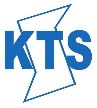 韓國旅行社 (香港)Tel : 2301-2313    Fax :2724-5589 / 2368-2539Korea Travel Service (HK) Co.Tel : 2301-2313    Fax :2724-5589 / 2368-253913/F., Grand Right Centre, 10 Cameron Road,TST, Kowloon,Travel Agents Licence No.351056  Web Site : www.ktstravel.com.hk更改日期：2023年09月19日    p1-1